Lampiran 1. KuesionerDAFTAR KUESIONERPengaruh Persepsi Kualitas Layanan Dan Kepuasan Konsumen Terhadap Keputusan Pembeli Ulang di Minimarket Alfamart cab SM Raja Medan”Dengan hormat,Guna menyusun proposal dalam rangka memenuhi syarat untuk dapat menyelesaikan program pendidikan S1 pada Fakultas Ekonomi Universitas Muslim Nusantara Al-Washliyah Medan,  jadi diperukan data-data dan informasi – informasi yang mendukung kelancaran penelitian ini .Demi tercapainya tujuan penelitian ini, maka penyusun memohon kesedian dari saudara/I untuk membantu mengisi kuesioner atau daftar penyataan yang telah disediakan.Kemudian atas kesedian saudara/i yang telah meluangkan waktunya untuk mengisi kuesioner penelitian ini, penyusun mengucapkan banyak terima kasih. Hormat saya, Zulfahmi SiregarKUESIONERIdentitas RepondenBerilah tanda silang (X) pada pertanyaan tentang karakteristik responden dibawah ini : Jenis kelamin :Laki-LakiPerempuanUsia :……… tahunTingkat pendidikanSMA/SMKD1/D3S1 S2PekerjaanKaryawan SwastaPNS / TNIWiraswastaIRT (Ibu rumah tangga) Petunjuk Pengisian Kuesioner Berilah tanda check list (√) pada jawaban yang paling sesuai pendapat anda pada kolom yang tersedia. Setiap responden hanya diperbolehkan memilih satu jawaban. Penilaian dapat anda lakukan berdasarkan skala berikut : Apakah Bapak / Ibu Sudah Mempunyai Kartu Member Alfa Mart ?Daftar Pertanyaan Variabel X1 (Kualitas Layanan) Variabel X2 (Kepuasan Konsumen)Variabel Y ( Keputusan Pembelian Ulang )Lampiran 2. Hasil Jawaban Validitas Dan Reliabilitas KuesionerLampiran 2 : Hasil Jawaban Kuesioner Tabulasi (X1)Tabulasi (X2)Tabulasi (Y)Lampiran 4. Uji Validitas Dan ReliabilitasUji ValiditasCorrelationsUji ReliabilitasReliabilityScale: ALL VARIABLESScale: ALL VARIABLESScale: ALL VARIABLESLampiran 5. Output Tanggapan RespondenTanggapan Responden (X1)Tanggapan Responden (X2)Lampiran 6. Hasil Analisis DataAnalisis DataRegressionCharts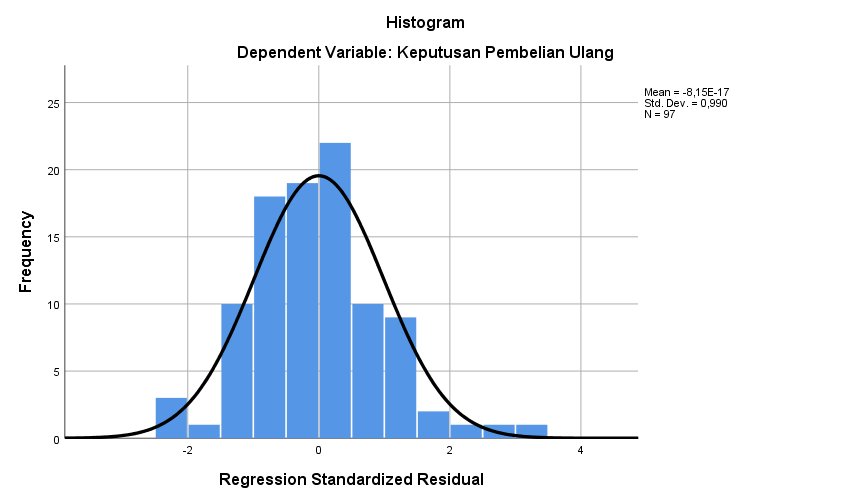 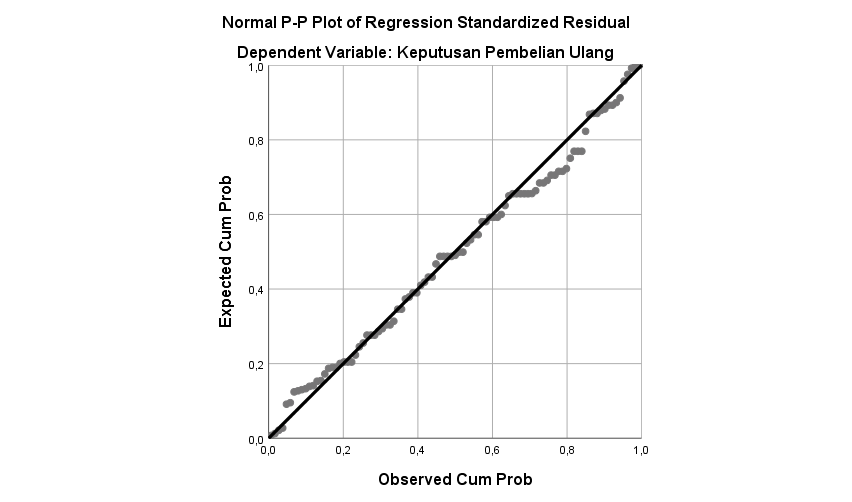 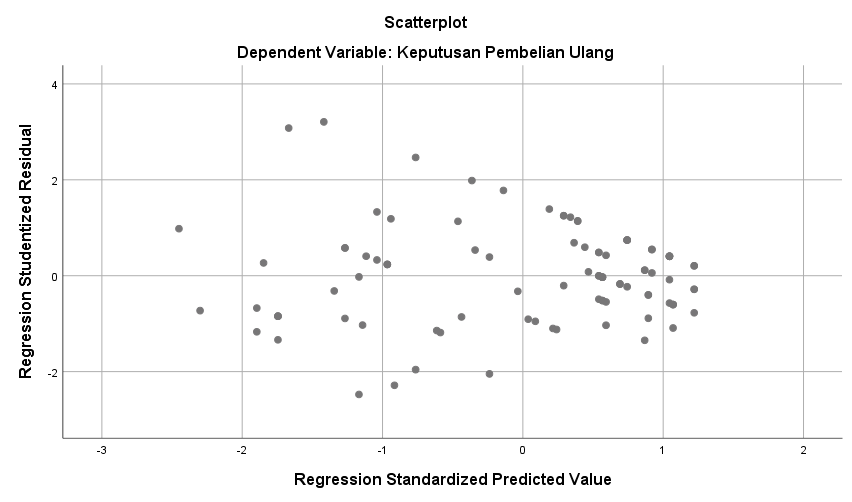 Lampiran 7.  Foto – Foto Saat Pengambilan Sampel Untuk Kuisioner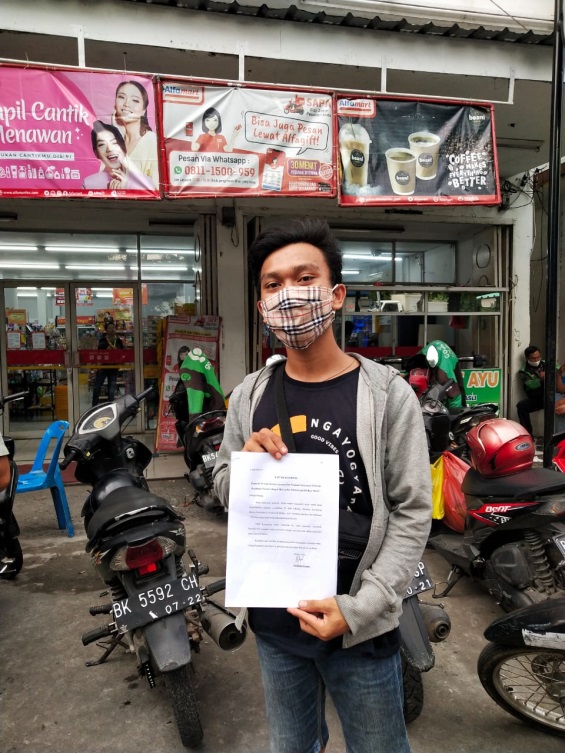 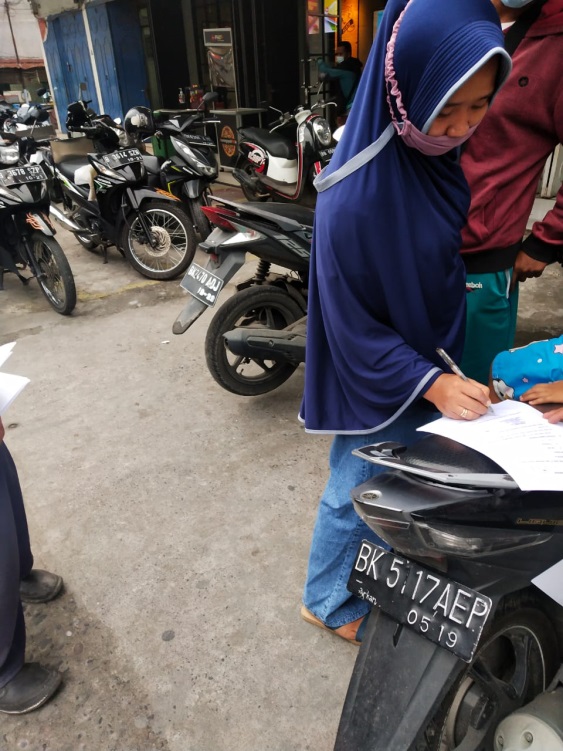 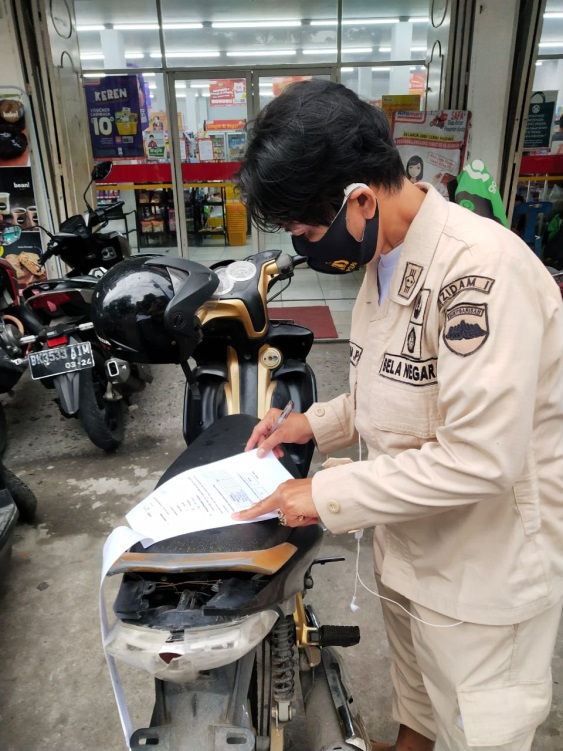 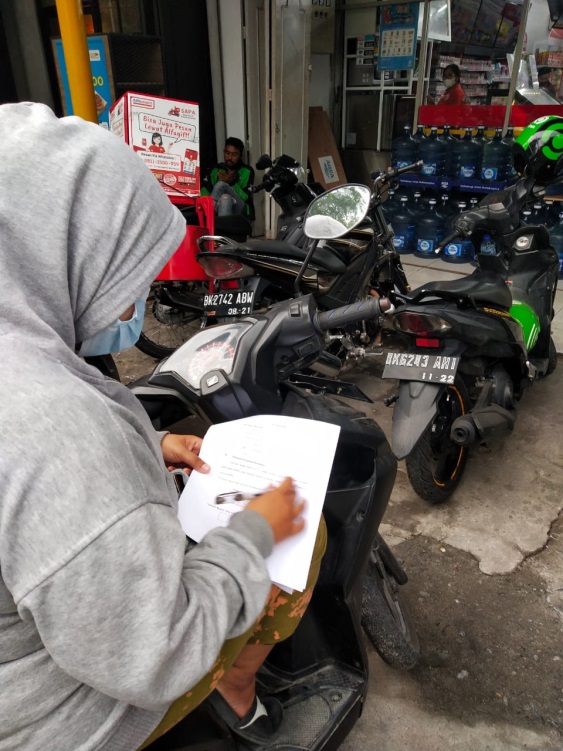 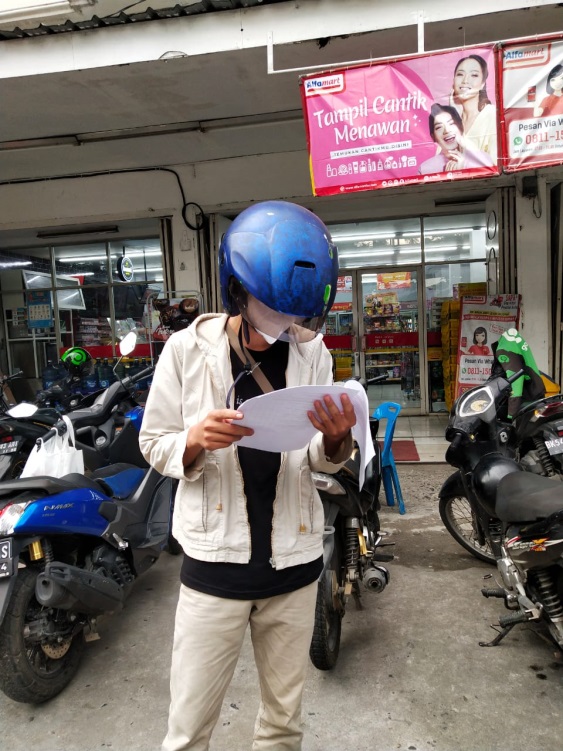 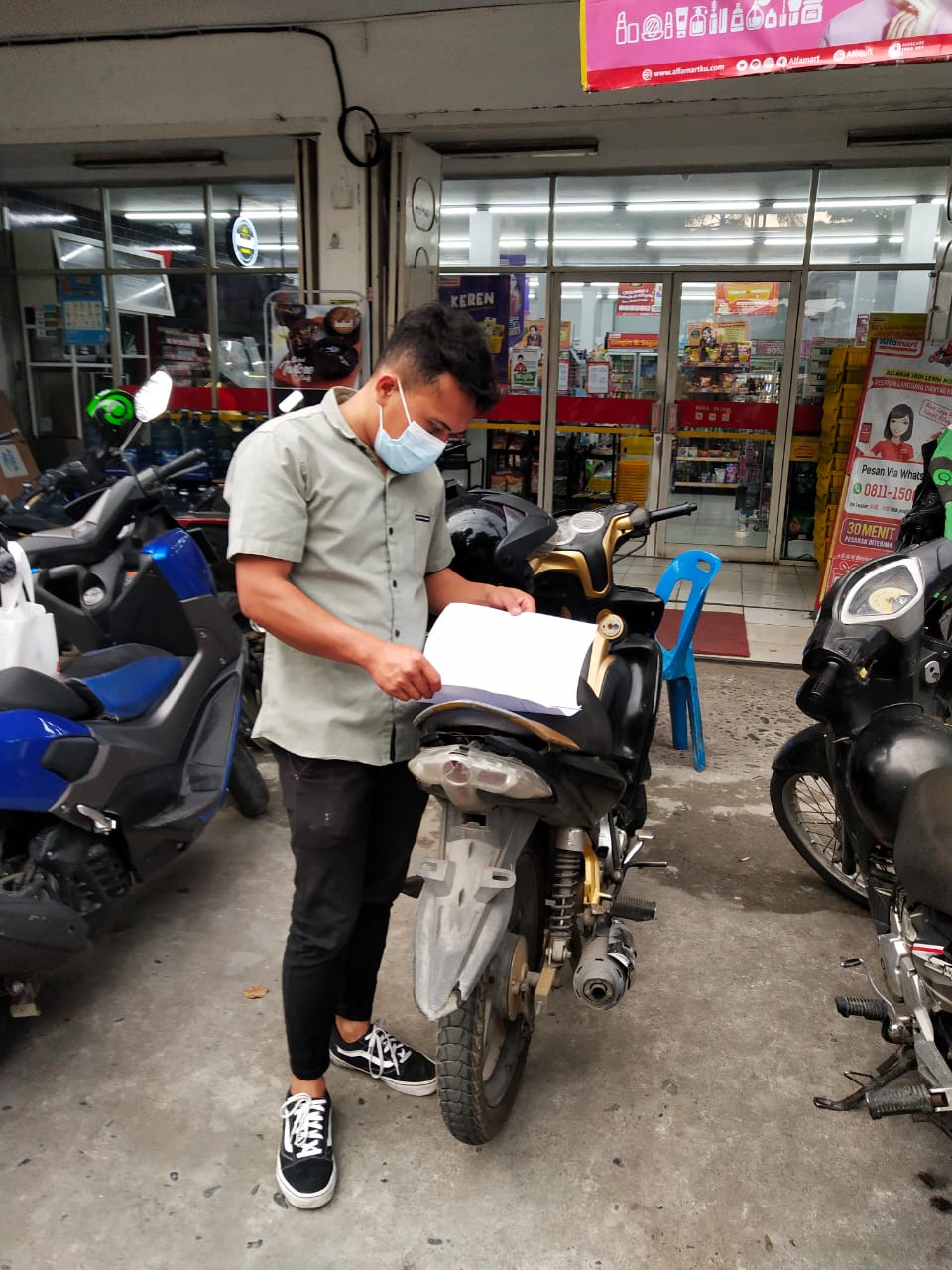 Lampiran 8t TabelLampiran 9F TableKeteranganNilaiSangat Setuju (SS)5Setuju (S)4Kurang Setuju (KS)3Tidak Setuju (TS)2Sangat Tidak Setuju (STS)1No.PertanyaanSSSKSTSSTSKeandalan Keandalan Keandalan Keandalan Keandalan Keandalan Keandalan 1. Menurut saya alfamart memberikan layanan sesuai dengan segera dan memuaskanDaya tanggapDaya tanggapDaya tanggapDaya tanggapDaya tanggapDaya tanggapDaya tanggap2.Staff pegawai alfamart membantu para pelanggan dengan sigapJaminanJaminanJaminanJaminanJaminanJaminanJaminan3.Pengetahuan para staff karyawan alfamart memiliki pengetahuan dan kompetensi yang baikPerhatianPerhatianPerhatianPerhatianPerhatianPerhatianPerhatian4.Para karyawan alfamart tulus melayani pelanggan dengan baikNo.PertanyaanSSSKSTSSTSPerasaan puasPerasaan puasPerasaan puasPerasaan puasPerasaan puasPerasaan puasPerasaan puas1. Saya Merasa Puas Berbelanja Di AlfamartTerpenuhinya Harapan Pelanggan Setelah Membeli ProdukTerpenuhinya Harapan Pelanggan Setelah Membeli ProdukTerpenuhinya Harapan Pelanggan Setelah Membeli ProdukTerpenuhinya Harapan Pelanggan Setelah Membeli ProdukTerpenuhinya Harapan Pelanggan Setelah Membeli ProdukTerpenuhinya Harapan Pelanggan Setelah Membeli ProdukTerpenuhinya Harapan Pelanggan Setelah Membeli Produk2.Alfamart Memenuhi Harapan Saya Ketika BerbelanjaSelalu Membeli ProdukSelalu Membeli ProdukSelalu Membeli ProdukSelalu Membeli ProdukSelalu Membeli ProdukSelalu Membeli ProdukSelalu Membeli Produk3.Saya Selalu Membeli Produk Kebutuhan Saya Di Alfamart	Kesesuaian Harapan 	Kesesuaian Harapan 	Kesesuaian Harapan 	Kesesuaian Harapan 	Kesesuaian Harapan 	Kesesuaian Harapan 	Kesesuaian Harapan 4.Keinginan Yang Saya Harapkan Ketika Berbelanja Di Alfamrt Sesuai Dengan Yang Saya HarapkanMinat Berkunjung KembaliMinat Berkunjung KembaliMinat Berkunjung KembaliMinat Berkunjung KembaliMinat Berkunjung KembaliMinat Berkunjung KembaliMinat Berkunjung Kembali5.Saya Akan Terus Berbelanja Kebutuhan Saya Di AlfamartKesedian MerekomendasiKesedian MerekomendasiKesedian MerekomendasiKesedian MerekomendasiKesedian MerekomendasiKesedian MerekomendasiKesedian MerekomendasiSaya Akan Mengajak Teman Dan Kerabat Untuk Berbelanja Di AlfamartNo.PertanyaanSTSKSTSSTSPilihan pertama membeli Pilihan pertama membeli Pilihan pertama membeli Pilihan pertama membeli Pilihan pertama membeli Pilihan pertama membeli Pilihan pertama membeli 1.Saya akan memutuskan berbelanja di alfamartAkan tetap membeliAkan tetap membeliAkan tetap membeliAkan tetap membeliAkan tetap membeliAkan tetap membeliAkan tetap membeli2.Saya akan tetap berbelanja di alfamart walau ada godaan potongan di tempat lainPemecahan masalah berulang Pemecahan masalah berulang Pemecahan masalah berulang Pemecahan masalah berulang Pemecahan masalah berulang Pemecahan masalah berulang Pemecahan masalah berulang 3.Apabila ada kebutuhan yang saya perlukan saya akan selalu kembali berbelanja di alfamartPerilaku karena kebiasaanPerilaku karena kebiasaanPerilaku karena kebiasaanPerilaku karena kebiasaanPerilaku karena kebiasaanPerilaku karena kebiasaanPerilaku karena kebiasaan4.Berbelanja di alfamart sudah menjadi kebiasaan saya NO KUALITAS LAYANAN (X1)KUALITAS LAYANAN (X1)KUALITAS LAYANAN (X1)KUALITAS LAYANAN (X1)TOTAL X1KEPUASAN KONSUMEN (X2)KEPUASAN KONSUMEN (X2)KEPUASAN KONSUMEN (X2)KEPUASAN KONSUMEN (X2)KEPUASAN KONSUMEN (X2)KEPUASAN KONSUMEN (X2)TOTALX2NO X1.1X1.2X1.3X1.4TOTAL X1X2.1X2.2X2.3X2.4X2.5X2.6TOTALX2155552044555427255541944434423355552055545529445441755555530545441755555530655552055555530745551954545427855552055555530945541855555429104554185555542911455519445554271245551955545529135555205455542814555520555555301555552044555427164455184455442617555520545544271844551854555428195555205555553020445518334443212155552055555530225455195455552923445518435554262444441643545425254444164455542726555520545555292755552044555427285555205555553029445518444544253044441644555427NoKEPUTUSAN PEMBELIAN ULANG (Y)KEPUTUSAN PEMBELIAN ULANG (Y)KEPUTUSAN PEMBELIAN ULANG (Y)KEPUTUSAN PEMBELIAN ULANG (Y)KEPUTUSAN PEMBELIAN ULANG (Y)NoY.1Y.2Y.3Y.4TOTAL Y155552025555203455519445551955555206455519755552085555209555520105555201144441612555520134455181444551815555520165555201755552018454417194544172055552021444416225555202335551824354416253555182634441527454518285345172954451830544417NO RESPONDENKUALITAS LAYANAN (X1)KUALITAS LAYANAN (X1)KUALITAS LAYANAN (X1)KUALITAS LAYANAN (X1)TOTAL X1NO RESPONDENX1.1X1.2X1.3X1.4TOTAL X115555202545519355552045554195445518633331275553188444416944341510433212115554191255441813555520144555191545441716555520174332121855541919554418205554192155451922555318234555192455441825455418264555192754451828555520295545193055552031555520325455193325451634545317354555193655552037454417384544173944441640453517415545194255331643534517445455194543431446334515475554194835451749555520505545195155441852323513535552175445551955555419565444175755552058534517595455196045551961555520625345176355541964354517653333126655541967554519685544186945551970555520715555207253441673355417744543167523451476555520773355167844431579444416805553188135451782345517832455168455552085554519865555208753451788523414894455189055552091545519925354179353451794553215955345179654341697453416NO RESPONDENKEPUASAN KONSUMEN (X2)KEPUASAN KONSUMEN (X2)KEPUASAN KONSUMEN (X2)KEPUASAN KONSUMEN (X2)KEPUASAN KONSUMEN (X2)KEPUASAN KONSUMEN (X2)TOTAL X2NO RESPONDENX2.1X2.2X2.3X2.4X2.5X2.6TOTAL X215454552825555553035555452945555432754545552865554342675555553085454522593343342010555545291155555530125555553013555545291455354527155554552916555445281723323215184332331819555544282055555530214554542722454555282355555530245545452825545455282635322318273433321828555555302955555253054555529315554332532555555303332321314342234452035222222123642322215372234331738342233173933223215402333321641455455284233455525435423321944523423194543334320464555552947334555254843245523495555553050555555305155555530525555553053555555305455455529555554452856553545275753342219583334221759455555296054455528615555452962322345196345545528645455552965235342196643334320674555552968445555286944535526705555553071555555307212223515735555553074535555287543333420764455552877332222147845422219792312341580555544288145555428825553442683233434198455555530852355552586232425188755554428884555452889444444249043222215912333331792555555309355555429945555442895555445289645555249733232215NO RESPONDENKEPUTUSAN PEMBELIAN ULANG (Y)KEPUTUSAN PEMBELIAN ULANG (Y)KEPUTUSAN PEMBELIAN ULANG (Y)KEPUTUSAN PEMBELIAN ULANG (Y)TOTAL YNO RESPONDENY.1Y.2Y.3Y.4TOTAL Y1555520255552033555184553417545451863232107455519823341294244141043551711555520124555191355441814555419155554191645551917253313185555201945541820555520214444162245451823555520245345172555531826223411273455172834551829555520305445183155441832455519333332113443351535554519365345173733451538333312393332114055552041555520424445174323551544234413452223946555520475555204855552049545519505445185155331652555520533555185435551855555520563345155734431458344415594455186055552061555217625334156355552064445518654333136655531867555417685544186954551970455519715555207223241173555217743255157523331376555520774222107844341579432211804355178145551982443415832334128455552085544417863433138755552088555520893355169034351591422210925544189355441894343515955555209655541997223310NotesNotesNotesNotesNotesNotesNotesNotesNotesOutput CreatedOutput CreatedOutput CreatedOutput CreatedOutput Created26-JUL-2021 18:17:0126-JUL-2021 18:17:0126-JUL-2021 18:17:0126-JUL-2021 18:17:01CommentsCommentsCommentsCommentsCommentsInputInputDataDataDataE:\DATA SPSS\VALIDITAS.savE:\DATA SPSS\VALIDITAS.savE:\DATA SPSS\VALIDITAS.savE:\DATA SPSS\VALIDITAS.savInputInputActive DatasetActive DatasetActive DatasetDataSet1DataSet1DataSet1DataSet1InputInputFilterFilterFilter<none><none><none><none>InputInputWeightWeightWeight<none><none><none><none>InputInputSplit FileSplit FileSplit File<none><none><none><none>InputInputN of Rows in Working Data FileN of Rows in Working Data FileN of Rows in Working Data File30303030Missing Value HandlingMissing Value HandlingDefinition of MissingDefinition of MissingDefinition of MissingUser-defined missing values are treated as missing.User-defined missing values are treated as missing.User-defined missing values are treated as missing.User-defined missing values are treated as missing.Missing Value HandlingMissing Value HandlingCases UsedCases UsedCases UsedStatistics for each pair of variables are based on all the cases with valid data for that pair.Statistics for each pair of variables are based on all the cases with valid data for that pair.Statistics for each pair of variables are based on all the cases with valid data for that pair.Statistics for each pair of variables are based on all the cases with valid data for that pair.SyntaxSyntaxSyntaxSyntaxSyntaxCORRELATIONS  /VARIABLES=P1 P2 P3 P4 TOTAL  /PRINT=TWOTAIL NOSIG  /MISSING=PAIRWISE.CORRELATIONS  /VARIABLES=P1 P2 P3 P4 TOTAL  /PRINT=TWOTAIL NOSIG  /MISSING=PAIRWISE.CORRELATIONS  /VARIABLES=P1 P2 P3 P4 TOTAL  /PRINT=TWOTAIL NOSIG  /MISSING=PAIRWISE.CORRELATIONS  /VARIABLES=P1 P2 P3 P4 TOTAL  /PRINT=TWOTAIL NOSIG  /MISSING=PAIRWISE.ResourcesResourcesProcessor TimeProcessor TimeProcessor Time00:00:00,0300:00:00,0300:00:00,0300:00:00,03ResourcesResourcesElapsed TimeElapsed TimeElapsed Time00:00:00,1100:00:00,1100:00:00,1100:00:00,11CorrelationsCorrelationsCorrelationsCorrelationsCorrelationsCorrelationsCorrelationsCorrelationsCorrelationsCorrelationsP1P2P2P3P4TOTALTOTALP1Pearson CorrelationPearson Correlation1,509**,509**,447*,452*,825**,825**P1Sig. (2-tailed)Sig. (2-tailed),004,004,013,012,000,000P1NN30303030303030P2Pearson CorrelationPearson Correlation,509**11,293,099,649**,649**P2Sig. (2-tailed)Sig. (2-tailed),004,116,604,000,000P2NN30303030303030P3Pearson CorrelationPearson Correlation,447*,293,2931,742**,794**,794**P3Sig. (2-tailed)Sig. (2-tailed),013,116,116,000,000,000P3NN30303030303030P4Pearson CorrelationPearson Correlation,452*,099,099,742**1,742**,742**P4Sig. (2-tailed)Sig. (2-tailed),012,604,604,000,000,000P4NN30303030303030TOTALPearson CorrelationPearson Correlation,825**,649**,649**,794**,742**11TOTALSig. (2-tailed)Sig. (2-tailed),000,000,000,000,000TOTALNN30303030303030**. Correlation is significant at the 0.01 level (2-tailed).**. Correlation is significant at the 0.01 level (2-tailed).**. Correlation is significant at the 0.01 level (2-tailed).**. Correlation is significant at the 0.01 level (2-tailed).**. Correlation is significant at the 0.01 level (2-tailed).**. Correlation is significant at the 0.01 level (2-tailed).**. Correlation is significant at the 0.01 level (2-tailed).**. Correlation is significant at the 0.01 level (2-tailed).**. Correlation is significant at the 0.01 level (2-tailed).**. Correlation is significant at the 0.01 level (2-tailed).*. Correlation is significant at the 0.05 level (2-tailed).*. Correlation is significant at the 0.05 level (2-tailed).*. Correlation is significant at the 0.05 level (2-tailed).*. Correlation is significant at the 0.05 level (2-tailed).*. Correlation is significant at the 0.05 level (2-tailed).*. Correlation is significant at the 0.05 level (2-tailed).*. Correlation is significant at the 0.05 level (2-tailed).*. Correlation is significant at the 0.05 level (2-tailed).*. Correlation is significant at the 0.05 level (2-tailed).*. Correlation is significant at the 0.05 level (2-tailed).CorrelationsCorrelationsCorrelationsCorrelationsCorrelationsCorrelationsCorrelationsCorrelationsCorrelationsCorrelationsP1P2P2P3P4P5P5P6P1Pearson CorrelationPearson Correlation1,736**,736**,537**,237,454*,454*,738**P1Sig. (2-tailed)Sig. (2-tailed),000,000,002,208,012,012,000P1NN3030303030303030P2Pearson CorrelationPearson Correlation,736**11,330,221,349,349,733**P2Sig. (2-tailed)Sig. (2-tailed),000,075,241,059,059,000P2NN3030303030303030P3Pearson CorrelationPearson Correlation,537**,330,3301,516**,745**,745**,427*P3Sig. (2-tailed)Sig. (2-tailed),002,075,075,004,000,000,019P3NN3030303030303030P4Pearson CorrelationPearson Correlation,237,221,221,516**1,331,331,193P4Sig. (2-tailed)Sig. (2-tailed),208,241,241,004,074,074,307P4NN3030303030303030P5Pearson CorrelationPearson Correlation,454*,349,349,745**,33111,464**P5Sig. (2-tailed)Sig. (2-tailed),012,059,059,000,074,010P5NN3030303030303030P6Pearson CorrelationPearson Correlation,738**,733**,733**,427*,193,464**,464**1P6Sig. (2-tailed)Sig. (2-tailed),000,000,000,019,307,010,010P6NN3030303030303030TOTALPearson CorrelationPearson Correlation,859**,818**,818**,720**,526**,681**,681**,833**TOTALSig. (2-tailed)Sig. (2-tailed),000,000,000,000,003,000,000,000TOTALNN3030303030303030**. Correlation is significant at the 0.01 level (2-tailed).**. Correlation is significant at the 0.01 level (2-tailed).**. Correlation is significant at the 0.01 level (2-tailed).**. Correlation is significant at the 0.01 level (2-tailed).**. Correlation is significant at the 0.01 level (2-tailed).**. Correlation is significant at the 0.01 level (2-tailed).**. Correlation is significant at the 0.01 level (2-tailed).**. Correlation is significant at the 0.01 level (2-tailed).**. Correlation is significant at the 0.01 level (2-tailed).**. Correlation is significant at the 0.01 level (2-tailed).*. Correlation is significant at the 0.05 level (2-tailed).*. Correlation is significant at the 0.05 level (2-tailed).*. Correlation is significant at the 0.05 level (2-tailed).*. Correlation is significant at the 0.05 level (2-tailed).*. Correlation is significant at the 0.05 level (2-tailed).*. Correlation is significant at the 0.05 level (2-tailed).*. Correlation is significant at the 0.05 level (2-tailed).*. Correlation is significant at the 0.05 level (2-tailed).*. Correlation is significant at the 0.05 level (2-tailed).*. Correlation is significant at the 0.05 level (2-tailed).CorrelationsCorrelationsCorrelationsCorrelationsCorrelationsCorrelationsCorrelationsCorrelationsCorrelationsCorrelationsP1P2P2P3P4TOTALTOTALP1Pearson CorrelationPearson Correlation1,053,053,298,421*,686**,686**P1Sig. (2-tailed)Sig. (2-tailed),779,779,110,021,000,000P1NN30303030303030P2Pearson CorrelationPearson Correlation,05311,538**,285,608**,608**P2Sig. (2-tailed)Sig. (2-tailed),779,002,127,000,000P2NN30303030303030P3Pearson CorrelationPearson Correlation,298,538**,538**1,780**,840**,840**P3Sig. (2-tailed)Sig. (2-tailed),110,002,002,000,000,000P3NN30303030303030P4Pearson CorrelationPearson Correlation,421*,285,285,780**1,803**,803**P4Sig. (2-tailed)Sig. (2-tailed),021,127,127,000,000,000P4NN30303030303030TOTALPearson CorrelationPearson Correlation,686**,608**,608**,840**,803**11TOTALSig. (2-tailed)Sig. (2-tailed),000,000,000,000,000TOTALNN30303030303030*. Correlation is significant at the 0.05 level (2-tailed).*. Correlation is significant at the 0.05 level (2-tailed).*. Correlation is significant at the 0.05 level (2-tailed).*. Correlation is significant at the 0.05 level (2-tailed).*. Correlation is significant at the 0.05 level (2-tailed).*. Correlation is significant at the 0.05 level (2-tailed).*. Correlation is significant at the 0.05 level (2-tailed).*. Correlation is significant at the 0.05 level (2-tailed).*. Correlation is significant at the 0.05 level (2-tailed).*. Correlation is significant at the 0.05 level (2-tailed).**. Correlation is significant at the 0.01 level (2-tailed).**. Correlation is significant at the 0.01 level (2-tailed).**. Correlation is significant at the 0.01 level (2-tailed).**. Correlation is significant at the 0.01 level (2-tailed).**. Correlation is significant at the 0.01 level (2-tailed).**. Correlation is significant at the 0.01 level (2-tailed).**. Correlation is significant at the 0.01 level (2-tailed).**. Correlation is significant at the 0.01 level (2-tailed).**. Correlation is significant at the 0.01 level (2-tailed).**. Correlation is significant at the 0.01 level (2-tailed).NotesNotesNotesOutput CreatedOutput Created26-JUL-2021 18:26:45CommentsCommentsInputDataE:\DATA SPSS\RELIABILITAS.savInputActive DatasetDataSet1InputFilter<none>InputWeight<none>InputSplit File<none>InputN of Rows in Working Data File30InputMatrix InputMissing Value HandlingDefinition of MissingUser-defined missing values are treated as missing.Missing Value HandlingCases UsedStatistics are based on all cases with valid data for all variables in the procedure.SyntaxSyntaxRELIABILITY  /VARIABLES=P1 P2 P3 P4 TOTAL  /SCALE('ALL VARIABLES') ALL  /MODEL=ALPHA.ResourcesProcessor Time00:00:00,02ResourcesElapsed Time00:00:00,02Case Processing SummaryCase Processing SummaryCase Processing SummaryCase Processing SummaryCase Processing SummaryCase Processing SummaryNN%CasesValidValid3030100,0CasesExcludedaExcludeda00,0CasesTotalTotal3030100,0a. Listwise deletion based on all variables in the procedure.a. Listwise deletion based on all variables in the procedure.a. Listwise deletion based on all variables in the procedure.a. Listwise deletion based on all variables in the procedure.a. Listwise deletion based on all variables in the procedure.a. Listwise deletion based on all variables in the procedure.Reliability StatisticsReliability StatisticsReliability StatisticsReliability StatisticsCronbach's AlphaCronbach's AlphaN of ItemsN of Items,798,79855Case Processing SummaryCase Processing SummaryCase Processing SummaryCase Processing SummaryCase Processing SummaryCase Processing SummaryNN%CasesValidValid3030100,0CasesExcludedaExcludeda00,0CasesTotalTotal3030100,0a. Listwise deletion based on all variables in the procedure.a. Listwise deletion based on all variables in the procedure.a. Listwise deletion based on all variables in the procedure.a. Listwise deletion based on all variables in the procedure.a. Listwise deletion based on all variables in the procedure.a. Listwise deletion based on all variables in the procedure.Reliability StatisticsReliability StatisticsReliability StatisticsReliability StatisticsCronbach's AlphaCronbach's AlphaN of ItemsN of Items,784,78477Case Processing SummaryCase Processing SummaryCase Processing SummaryCase Processing SummaryCase Processing SummaryCase Processing SummaryNN%CasesValidValid3030100,0CasesExcludedaExcludeda00,0CasesTotalTotal3030100,0a. Listwise deletion based on all variables in the procedure.a. Listwise deletion based on all variables in the procedure.a. Listwise deletion based on all variables in the procedure.a. Listwise deletion based on all variables in the procedure.a. Listwise deletion based on all variables in the procedure.a. Listwise deletion based on all variables in the procedure.Reliability StatisticsReliability StatisticsReliability StatisticsReliability StatisticsCronbach's AlphaCronbach's AlphaN of ItemsN of Items,782,78255X1.1X1.1X1.1X1.1X1.1X1.1FrequencyPercentValid PercentCumulative PercentValidTidak Setuju33,13,13,1ValidKurang Setuju1010,310,313,4ValidSetuju2424,724,738,1ValidSangat Setuju6061,961,9100,0ValidTotal97100,0100,0X1.2X1.2X1.2X1.2X1.2X1.2FrequencyPercentValid PercentCumulative PercentValidTidak Setuju22,12,12,1ValidKurang Setuju1616,516,518,6ValidSetuju1818,618,637,1ValidSangat Setuju6162,962,9100,0ValidTotal97100,0100,0X1.3X1.3X1.3X1.3X1.3X1.3FrequencyPercentValid PercentCumulative PercentValidKurang Setuju1212,412,412,4ValidSetuju3536,136,148,5ValidSangat Setuju5051,551,5100,0ValidTotal97100,0100,0X1.4X1.4X1.4X1.4X1.4X1.4FrequencyPercentValid PercentCumulative PercentValidTidak Setuju44,14,14,1ValidKurang Setuju1010,310,314,4ValidSetuju2828,928,943,3ValidSangat Setuju5556,756,7100,0ValidTotal97100,0100,0X2.1X2.1X2.1X2.1X2.1X2.1FrequencyPercentValid PercentCumulative PercentValidSangat Tidak Setuju11,01,01,0ValidTidak Setuju1111,311,312,4ValidKurang Setuju1212,412,424,7ValidSetuju2323,723,748,5ValidSangat Setuju5051,551,5100,0ValidTotal97100,0100,0X2.2X2.2X2.2X2.2X2.2X2.2X2.2X2.2X2.2X2.2X2.2FrequencyFrequencyPercentPercentValid PercentValid PercentCumulative PercentCumulative PercentValidTidak SetujuTidak Setuju888,28,28,28,28,28,2ValidKurang SetujuKurang Setuju232323,723,723,723,732,032,0ValidSetujuSetuju131313,413,413,413,445,445,4ValidSangat SetujuSangat Setuju535354,654,654,654,6100,0100,0ValidTotalTotal9797100,0100,0100,0100,0X2.3X2.3X2.3X2.3X2.3X2.3X2.3X2.3X2.3X2.3X2.3X2.3FrequencyFrequencyPercentPercentValid PercentValid PercentCumulative PercentCumulative PercentValidValidSangat Tidak SetujuSangat Tidak Setuju111,01,01,01,01,01,0ValidValidTidak SetujuTidak Setuju111111,311,311,511,512,512,5ValidValidKurang SetujuKurang Setuju191919,619,619,819,832,332,3ValidValidSetujuSetuju101010,310,310,410,442,742,7ValidValidSangat SetujuSangat Setuju555556,756,757,357,3100,0100,0ValidValidTotalTotal969699,099,0100,0100,0MissingMissingSystemSystem111,01,0TotalTotalTotalTotal9797100,0100,0X2.4X2.4X2.4X2.4X2.4X2.4X2.4X2.4X2.4X2.4X2.4FrequencyFrequencyPercentPercentValid PercentValid PercentCumulative PercentCumulative PercentValidTidak SetujuTidak Setuju131313,413,413,413,413,413,4ValidKurang SetujuKurang Setuju131313,413,413,413,426,826,8ValidSetujuSetuju212121,621,621,621,648,548,5ValidSangat SetujuSangat Setuju505051,551,551,551,5100,0100,0ValidTotalTotal9797100,0100,0100,0100,0X2.5X2.5X2.5X2.5X2.5X2.5X2.5X2.5X2.5X2.5X2.5X2.5FrequencyFrequencyPercentPercentValid PercentValid PercentCumulative PercentCumulative PercentValidValidSangat Tidak SetujuSangat Tidak Setuju111,01,01,01,01,01,0ValidValidTidak SetujuTidak Setuju111111,311,311,511,512,512,5ValidValidKurang SetujuKurang Setuju161616,516,516,716,729,229,2ValidValidSetujuSetuju232323,723,724,024,053,153,1ValidValidSangat SetujuSangat Setuju454546,446,446,946,9100,0100,0ValidValidTotalTotal969699,099,0100,0100,0MissingMissingSystemSystem111,01,0TotalTotalTotalTotal9797100,0100,0X2.6X2.6X2.6X2.6X2.6X2.6X2.6X2.6X2.6X2.6X2.6FrequencyFrequencyPercentPercentValid PercentValid PercentCumulative PercentCumulative PercentValidTidak SetujuTidak Setuju151515,515,515,515,515,515,5ValidKurang SetujuKurang Setuju111111,311,311,311,326,826,8ValidSetujuSetuju141414,414,414,414,441,241,2ValidSangat SetujuSangat Setuju575758,858,858,858,8100,0100,0ValidTotalTotal9797100,0100,0100,0100,0Tanggapan Responden (Y)Y.1Tanggapan Responden (Y)Y.1Tanggapan Responden (Y)Y.1Tanggapan Responden (Y)Y.1Tanggapan Responden (Y)Y.1Tanggapan Responden (Y)Y.1Tanggapan Responden (Y)Y.1Tanggapan Responden (Y)Y.1Tanggapan Responden (Y)Y.1Tanggapan Responden (Y)Y.1Tanggapan Responden (Y)Y.1FrequencyFrequencyPercentPercentValid PercentValid PercentCumulative PercentCumulative PercentValidTidak SetujuTidak Setuju101010,310,310,310,310,310,3ValidKurang SetujuKurang Setuju181818,618,618,618,628,928,9ValidSetujuSetuju232323,723,723,723,752,652,6ValidSangat SetujuSangat Setuju464647,447,447,447,4100,0100,0ValidTotalTotal9797100,0100,0100,0100,0Y.2Y.2Y.2Y.2Y.2Y.2Y.2Y.2Y.2Y.2Y.2FrequencyFrequencyPercentPercentValid PercentValid PercentCumulative PercentCumulative PercentValidTidak SetujuTidak Setuju888,28,28,28,28,28,2ValidKurang SetujuKurang Setuju202020,620,620,620,628,928,9ValidSetujuSetuju181818,618,618,618,647,447,4ValidSangat SetujuSangat Setuju515152,652,652,652,6100,0100,0ValidTotalTotal9797100,0100,0100,0100,0Y.3Y.3Y.3Y.3Y.3Y.3Y.3Y.3Y.3Y.3Y.3FrequencyFrequencyPercentPercentValid PercentValid PercentCumulative PercentCumulative PercentValidTidak SetujuTidak Setuju555,25,25,25,25,25,2ValidKurang SetujuKurang Setuju202020,620,620,620,625,825,8ValidSetujuSetuju212121,621,621,621,647,447,4ValidSangat SetujuSangat Setuju515152,652,652,652,6100,0100,0ValidTotalTotal9797100,0100,0100,0100,0Y.4Y.4Y.4Y.4Y.4Y.4Y.4Y.4Y.4Y.4Y.4FrequencyFrequencyPercentPercentValid PercentValid PercentCumulative PercentCumulative PercentValidTidak SetujuTidak Setuju888,28,28,28,28,28,2ValidKurang SetujuKurang Setuju111111,311,311,311,319,619,6ValidSetujuSetuju232323,723,723,723,743,343,3ValidSangat SetujuSangat Setuju555556,756,756,756,7100,0100,0ValidTotalTotal9797100,0100,0100,0100,0NotesNotesNotesNotesNotesNotesOutput CreatedOutput CreatedOutput CreatedOutput Created26-JUL-2021 23:44:4326-JUL-2021 23:44:43CommentsCommentsCommentsCommentsInputInputDataDataE:\SPSS FAHMI\TABULASIKUESIONER.savE:\SPSS FAHMI\TABULASIKUESIONER.savInputInputActive DatasetActive DatasetDataSet11DataSet11InputInputFilterFilter<none><none>InputInputWeightWeight<none><none>InputInputSplit FileSplit File<none><none>InputInputN of Rows in Working Data FileN of Rows in Working Data File9797Missing Value HandlingMissing Value HandlingDefinition of MissingDefinition of MissingUser-defined missing values are treated as missing.User-defined missing values are treated as missing.Missing Value HandlingMissing Value HandlingCases UsedCases UsedStatistics are based on cases with no missing values for any variable used.Statistics are based on cases with no missing values for any variable used.SyntaxSyntaxSyntaxSyntaxREGRESSION  /MISSING LISTWISE  /STATISTICS COEFF OUTS R ANOVA COLLIN TOL CHANGE  /CRITERIA=PIN(.05) POUT(.10)  /NOORIGIN  /DEPENDENT Y  /METHOD=ENTER X1 X2  /SCATTERPLOT=(*SRESID ,*ZPRED)  /RESIDUALS HISTOGRAM(ZRESID) NORMPROB(ZRESID).REGRESSION  /MISSING LISTWISE  /STATISTICS COEFF OUTS R ANOVA COLLIN TOL CHANGE  /CRITERIA=PIN(.05) POUT(.10)  /NOORIGIN  /DEPENDENT Y  /METHOD=ENTER X1 X2  /SCATTERPLOT=(*SRESID ,*ZPRED)  /RESIDUALS HISTOGRAM(ZRESID) NORMPROB(ZRESID).ResourcesResourcesProcessor TimeProcessor Time00:00:00,6200:00:00,62ResourcesResourcesElapsed TimeElapsed Time00:00:00,6500:00:00,65ResourcesResourcesMemory RequiredMemory Required2912 bytes2912 bytesResourcesResourcesAdditional Memory Required for Residual PlotsAdditional Memory Required for Residual Plots664 bytes664 bytesVariables Entered/RemovedaVariables Entered/RemovedaVariables Entered/RemovedaVariables Entered/RemovedaVariables Entered/RemovedaModelVariables EnteredVariables RemovedMethodMethod1Kepuasan Konsumen, Kualitas Layananb.EnterEntera. Dependent Variable: Keputusan Pembelian Ulanga. Dependent Variable: Keputusan Pembelian Ulanga. Dependent Variable: Keputusan Pembelian Ulanga. Dependent Variable: Keputusan Pembelian Ulanga. Dependent Variable: Keputusan Pembelian Ulangb. All requested variables entered.b. All requested variables entered.b. All requested variables entered.b. All requested variables entered.b. All requested variables entered.Model SummarybModel SummarybModel SummarybModel SummarybModel SummarybModel SummarybModel SummarybModel SummarybModel SummarybModel SummarybModelRRR SquareAdjusted R SquareAdjusted R SquareStd. Error of the EstimateChange StatisticsChange StatisticsChange StatisticsModelRRR SquareAdjusted R SquareAdjusted R SquareStd. Error of the EstimateR Square ChangeR Square ChangeF Change1,749a,749a,560,551,5512,07230,560,56059,890Model SummarybModel SummarybModel SummarybModel SummarybModel SummarybModel SummarybModel SummarybModel SummarybModel SummarybModel SummarybModel SummarybModelModelChange StatisticsChange StatisticsChange StatisticsChange StatisticsChange StatisticsChange StatisticsChange StatisticsChange StatisticsChange StatisticsModelModeldf1df1df1df2df2df2Sig. F ChangeSig. F ChangeSig. F Change11222949494,000,000,000a. Predictors: (Constant), Kepuasan Konsumen, Kualitas Layanana. Predictors: (Constant), Kepuasan Konsumen, Kualitas Layanana. Predictors: (Constant), Kepuasan Konsumen, Kualitas Layanana. Predictors: (Constant), Kepuasan Konsumen, Kualitas Layanana. Predictors: (Constant), Kepuasan Konsumen, Kualitas Layanana. Predictors: (Constant), Kepuasan Konsumen, Kualitas Layanana. Predictors: (Constant), Kepuasan Konsumen, Kualitas Layanana. Predictors: (Constant), Kepuasan Konsumen, Kualitas Layanana. Predictors: (Constant), Kepuasan Konsumen, Kualitas Layanana. Predictors: (Constant), Kepuasan Konsumen, Kualitas Layanana. Predictors: (Constant), Kepuasan Konsumen, Kualitas Layananb. Dependent Variable: Keputusan Pembelian Ulangb. Dependent Variable: Keputusan Pembelian Ulangb. Dependent Variable: Keputusan Pembelian Ulangb. Dependent Variable: Keputusan Pembelian Ulangb. Dependent Variable: Keputusan Pembelian Ulangb. Dependent Variable: Keputusan Pembelian Ulangb. Dependent Variable: Keputusan Pembelian Ulangb. Dependent Variable: Keputusan Pembelian Ulangb. Dependent Variable: Keputusan Pembelian Ulangb. Dependent Variable: Keputusan Pembelian Ulangb. Dependent Variable: Keputusan Pembelian UlangANOVAaANOVAaANOVAaANOVAaANOVAaANOVAaANOVAaANOVAaANOVAaANOVAaANOVAaModelModelSum of SquaresSum of SquaresdfdfMean SquareMean SquareFSig.Sig.1Regression514,387514,38722257,193257,19359,890,000b,000b1Residual403,675403,67594944,2944,2941Total918,062918,0629696a. Dependent Variable: Keputusan Pembelian Ulanga. Dependent Variable: Keputusan Pembelian Ulanga. Dependent Variable: Keputusan Pembelian Ulanga. Dependent Variable: Keputusan Pembelian Ulanga. Dependent Variable: Keputusan Pembelian Ulanga. Dependent Variable: Keputusan Pembelian Ulanga. Dependent Variable: Keputusan Pembelian Ulanga. Dependent Variable: Keputusan Pembelian Ulanga. Dependent Variable: Keputusan Pembelian Ulanga. Dependent Variable: Keputusan Pembelian Ulanga. Dependent Variable: Keputusan Pembelian Ulangb. Predictors: (Constant), Kepuasan Konsumen, Kualitas Layananb. Predictors: (Constant), Kepuasan Konsumen, Kualitas Layananb. Predictors: (Constant), Kepuasan Konsumen, Kualitas Layananb. Predictors: (Constant), Kepuasan Konsumen, Kualitas Layananb. Predictors: (Constant), Kepuasan Konsumen, Kualitas Layananb. Predictors: (Constant), Kepuasan Konsumen, Kualitas Layananb. Predictors: (Constant), Kepuasan Konsumen, Kualitas Layananb. Predictors: (Constant), Kepuasan Konsumen, Kualitas Layananb. Predictors: (Constant), Kepuasan Konsumen, Kualitas Layananb. Predictors: (Constant), Kepuasan Konsumen, Kualitas Layananb. Predictors: (Constant), Kepuasan Konsumen, Kualitas LayananCoefficientsaCoefficientsaCoefficientsaCoefficientsaCoefficientsaCoefficientsaCoefficientsaCoefficientsaCoefficientsaCoefficientsaCoefficientsaCoefficientsaCoefficientsaModelModelModelUnstandardized CoefficientsUnstandardized CoefficientsUnstandardized CoefficientsUnstandardized CoefficientsStandardized CoefficientsStandardized CoefficientsStandardized CoefficientsttSig.ModelModelModelBBStd. ErrorStd. ErrorBetaBetaBetattSig.1(Constant)(Constant),948,9481,9531,953,485,485,6281Kualitas LayananKualitas Layanan,408,408,113,113,260,260,2603,6273,627,0001Kepuasan KonsumenKepuasan Konsumen,349,349,040,040,629,629,6298,7818,781,000CoefficientsaCoefficientsaCoefficientsaCoefficientsaCoefficientsaCoefficientsaCoefficientsaCoefficientsaCoefficientsaCoefficientsaCoefficientsaCoefficientsaCoefficientsaCoefficientsaCoefficientsaCoefficientsaCoefficientsaModelModelModelModelModelModelModelModelModelCollinearity StatisticsCollinearity StatisticsCollinearity StatisticsCollinearity StatisticsCollinearity StatisticsCollinearity StatisticsCollinearity StatisticsCollinearity StatisticsModelModelModelModelModelModelModelModelModelToleranceToleranceToleranceToleranceVIFVIFVIFVIF11(Constant)(Constant)(Constant)(Constant)(Constant)(Constant)(Constant)11Kualitas LayananKualitas LayananKualitas LayananKualitas LayananKualitas LayananKualitas LayananKualitas Layanan,912,912,912,9121,0971,0971,0971,09711Kepuasan KonsumenKepuasan KonsumenKepuasan KonsumenKepuasan KonsumenKepuasan KonsumenKepuasan KonsumenKepuasan Konsumen,912,912,912,9121,0971,0971,0971,097a. Dependent Variable: Keputusan Pembelian Ulanga. Dependent Variable: Keputusan Pembelian Ulanga. Dependent Variable: Keputusan Pembelian Ulanga. Dependent Variable: Keputusan Pembelian Ulanga. Dependent Variable: Keputusan Pembelian Ulanga. Dependent Variable: Keputusan Pembelian Ulanga. Dependent Variable: Keputusan Pembelian Ulanga. Dependent Variable: Keputusan Pembelian Ulanga. Dependent Variable: Keputusan Pembelian Ulanga. Dependent Variable: Keputusan Pembelian Ulanga. Dependent Variable: Keputusan Pembelian Ulanga. Dependent Variable: Keputusan Pembelian Ulanga. Dependent Variable: Keputusan Pembelian Ulanga. Dependent Variable: Keputusan Pembelian Ulanga. Dependent Variable: Keputusan Pembelian Ulanga. Dependent Variable: Keputusan Pembelian Ulanga. Dependent Variable: Keputusan Pembelian UlangCollinearity DiagnosticsaCollinearity DiagnosticsaCollinearity DiagnosticsaCollinearity DiagnosticsaCollinearity DiagnosticsaCollinearity DiagnosticsaCollinearity DiagnosticsaCollinearity DiagnosticsaCollinearity DiagnosticsaCollinearity DiagnosticsaCollinearity DiagnosticsaCollinearity DiagnosticsaCollinearity DiagnosticsaCollinearity DiagnosticsaCollinearity DiagnosticsaCollinearity DiagnosticsaModelDimensionDimensionEigenvalueEigenvalueCondition IndexCondition IndexCondition IndexVariance ProportionsVariance ProportionsVariance ProportionsVariance ProportionsVariance ProportionsVariance ProportionsVariance ProportionsVariance ProportionsModelDimensionDimensionEigenvalueEigenvalueCondition IndexCondition IndexCondition Index(Constant)(Constant)(Constant)Kualitas LayananKualitas LayananKualitas LayananKepuasan KonsumenKepuasan Konsumen1112,9642,9641,0001,0001,000,00,00,00,00,00,00,00,00122,030,0309,9689,9689,968,07,07,07,05,05,05,99,99133,006,00622,16622,16622,166,93,93,93,94,94,94,00,00a. Dependent Variable: Keputusan Pembelian Ulanga. Dependent Variable: Keputusan Pembelian Ulanga. Dependent Variable: Keputusan Pembelian Ulanga. Dependent Variable: Keputusan Pembelian Ulanga. Dependent Variable: Keputusan Pembelian Ulanga. Dependent Variable: Keputusan Pembelian Ulanga. Dependent Variable: Keputusan Pembelian Ulanga. Dependent Variable: Keputusan Pembelian Ulanga. Dependent Variable: Keputusan Pembelian Ulanga. Dependent Variable: Keputusan Pembelian Ulanga. Dependent Variable: Keputusan Pembelian Ulanga. Dependent Variable: Keputusan Pembelian Ulanga. Dependent Variable: Keputusan Pembelian Ulanga. Dependent Variable: Keputusan Pembelian Ulanga. Dependent Variable: Keputusan Pembelian Ulanga. Dependent Variable: Keputusan Pembelian UlangResiduals StatisticsaResiduals StatisticsaResiduals StatisticsaResiduals StatisticsaResiduals StatisticsaResiduals StatisticsaResiduals StatisticsaResiduals StatisticsaResiduals StatisticsaResiduals StatisticsaResiduals StatisticsaResiduals StatisticsaResiduals StatisticsaResiduals StatisticsaResiduals StatisticsaMinimumMinimumMaximumMeanMeanMeanStd. DeviationStd. DeviationNNNPredicted ValuePredicted ValuePredicted ValuePredicted Value11,079811,079819,578816,752616,752616,75262,314782,31478979797Std. Predicted ValueStd. Predicted ValueStd. Predicted ValueStd. Predicted Value-2,451-2,4511,221,000,000,0001,0001,000979797Standard Error of Predicted ValueStandard Error of Predicted ValueStandard Error of Predicted ValueStandard Error of Predicted Value,215,215,745,349,349,349,104,104979797Adjusted Predicted ValueAdjusted Predicted ValueAdjusted Predicted ValueAdjusted Predicted Value10,851210,851219,625716,746616,746616,74662,322812,32281979797ResidualResidualResidualResidual-5,04882-5,048826,53048,00000,00000,000002,050602,05060979797Std. ResidualStd. ResidualStd. ResidualStd. Residual-2,436-2,4363,151,000,000,000,990,990979797Stud. ResidualStud. ResidualStud. ResidualStud. Residual-2,476-2,4763,208,001,001,0011,0091,009979797Deleted ResidualDeleted ResidualDeleted ResidualDeleted Residual-5,21578-5,215786,76784,00600,00600,006002,133982,13398979797Stud. Deleted ResidualStud. Deleted ResidualStud. Deleted ResidualStud. Deleted Residual-2,548-2,5483,381,004,004,0041,0281,028979797Mahal. DistanceMahal. DistanceMahal. DistanceMahal. Distance,045,04511,4281,9791,9791,9792,0632,063979797Cook's DistanceCook's DistanceCook's DistanceCook's Distance,000,000,288,014,014,014,035,035979797Centered Leverage ValueCentered Leverage ValueCentered Leverage ValueCentered Leverage Value,000,000,119,021,021,021,021,021979797a. Dependent Variable: Keputusan Pembelian Ulanga. Dependent Variable: Keputusan Pembelian Ulanga. Dependent Variable: Keputusan Pembelian Ulanga. Dependent Variable: Keputusan Pembelian Ulanga. Dependent Variable: Keputusan Pembelian Ulanga. Dependent Variable: Keputusan Pembelian Ulanga. Dependent Variable: Keputusan Pembelian Ulanga. Dependent Variable: Keputusan Pembelian Ulanga. Dependent Variable: Keputusan Pembelian Ulanga. Dependent Variable: Keputusan Pembelian Ulanga. Dependent Variable: Keputusan Pembelian Ulanga. Dependent Variable: Keputusan Pembelian Ulanga. Dependent Variable: Keputusan Pembelian Ulanga. Dependent Variable: Keputusan Pembelian Ulanga. Dependent Variable: Keputusan Pembelian UlangOne-Sample Kolmogorov-Smirnov TestOne-Sample Kolmogorov-Smirnov TestOne-Sample Kolmogorov-Smirnov TestUnstandardized ResidualNN97Normal Parametersa,bMean,0000000Normal Parametersa,bStd. Deviation1,48921359Most Extreme DifferencesAbsolute,086Most Extreme DifferencesPositive,061Most Extreme DifferencesNegative-,086Test StatisticTest Statistic,086Asymp. Sig. (2-tailed)Asymp. Sig. (2-tailed),102ca. Test distribution is Normal.a. Test distribution is Normal.a. Test distribution is Normal.b. Calculated from data.b. Calculated from data.b. Calculated from data.c. Lilliefors Significance Correction.c. Lilliefors Significance Correction.c. Lilliefors Significance Correction.Uji GlejserCoefficientsaUji GlejserCoefficientsaUji GlejserCoefficientsaUji GlejserCoefficientsaUji GlejserCoefficientsaUji GlejserCoefficientsaUji GlejserCoefficientsaModelModelUnstandardized CoefficientsUnstandardized CoefficientsStandardized CoefficientstSig.ModelModelBStd. ErrorBetatSig.1(Constant)5,3761,5583,450,0011Kualitas Layanan-,119,091-,140-1,310,1941Kepuasan Konsumen-,053,036-,155-1,449,151Pr0.250.100.050.0250.010.0050.001df0.500.200.100.0500.020.0100.00211.000003.077686.3137512.7062031.8205263.65674318.3088420.816501.885622.919994.302656.964569.9248422.3271230.764891.637742.353363.182454.540705.8409110.2145340.740701.533212.131852.776453.746954.604097.1731850.726691.475882.015052.570583.364934.032145.8934360.717561.439761.943182.446913.142673.707435.2076370.711141.414921.894582.364622.997953.499484.7852980.706391.396821.859552.306002.896463.355394.5007990.702721.383031.833112.262162.821443.249844.29681100.699811.372181.812462.228142.763773.169274.14370110.697451.363431.795882.200992.718083.105814.02470120.695481.356221.782292.178812.681003.054543.92963130.693831.350171.770932.160372.650313.012283.85198140.692421.345031.761312.144792.624492.976843.78739150.691201.340611.753052.131452.602482.946713.73283160.690131.336761.745882.119912.583492.920783.68615170.689201.333381.739612.109822.566932.898233.64577180.688361.330391.734062.100922.552382.878443.61048190.687621.327731.729132.093022.539482.860933.57940200.686951.325341.724722.085962.527982.845343.55181210.686351.323191.720742.079612.517652.831363.52715220.685811.321241.717142.073872.508322.818763.50499230.685311.319461.713872.068662.499872.807343.48496240.684851.317841.710882.063902.492162.796943.46678250.684431.316351.708142.059542.485112.787443.45019260.684041.314971.705622.055532.478632.778713.43500270.683681.313701.703292.051832.472662.770683.42103280.683351.312531.701132.048412.467142.763263.40816290.683041.311431.699132.045232.462022.756393.39624300.682761.310421.697262.042272.457262.750003.38518310.682491.309461.695522.039512.452822.744043.37490320.682231.308571.693892.036932.448682.738483.36531330.682001.307741.692362.034522.444792.733283.35634340.681771.306951.690922.032242.441152.728393.34793350.681561.306211.689572.030112.437722.723813.34005360.681371.305511.688302.028092.434492.719483.33262370.681181.304851.687092.026192.431452.715413.32563380.681001.304231.685952.024392.428572.711563.31903390.680831.303641.684882.022692.425842.707913.31279400.680671.303081.683852.021082.423262.704463.30688Pr0.250.100.050.0250.010.0050.001df0.500.200.100.0500.020.0100.002410.680521.302541.682882.019542.420802.701183.30127420.680381.302041.681952.018082.418472.698073.29595430.680241.301551.681072.016692.416252.695103.29089440.680111.301091.680232.015372.414132.692283.28607450.679981.300651.679432.014102.412122.689593.28148460.679861.300231.678662.012902.410192.687013.27710470.679751.299821.677932.011742.408352.684563.27291480.679641.299441.677222.010632.406582.682203.26891490.679531.299071.676552.009582.404892.679953.26508500.679431.298711.675912.008562.403272.677793.26141510.679331.298371.675282.007582.401722.675723.25789520.679241.298051.674692.006652.400222.673733.25451530.679151.297731.674122.005752.398792.671823.25127540.679061.297431.673562.004882.397412.669983.24815550.678981.297131.673032.004042.396082.668223.24515560.678901.296851.672522.003242.394802.666513.24226570.678821.296581.672032.002472.393572.664873.23948580.678741.296321.671552.001722.392382.663293.23680590.678671.296071.671092.001002.391232.661763.23421600.678601.295821.670652.000302.390122.660283.23171610.678531.295581.670221.999622.389052.658863.22930620.678471.295361.669801.998972.388012.657483.22696630.678401.295131.669401.998342.387012.656153.22471640.678341.294921.669011.997732.386042.654853.22253650.678281.294711.668641.997142.385102.653603.22041660.678231.294511.668271.996562.384192.652393.21837670.678171.294321.667921.996012.383302.651223.21639680.678111.294131.667571.995472.382452.650083.21446690.678061.293941.667241.994952.381612.648983.21260700.678011.293761.666911.994442.380812.647903.21079710.677961.293591.666601.993942.380022.646863.20903720.677911.293421.666291.993462.379262.645853.20733730.677871.293261.666001.993002.378522.644873.20567740.677821.293101.665711.992542.377802.643913.20406750.677781.292941.665431.992102.377102.642983.20249770.677691.292641.664881.991252.375762.641203.19948780.677651.292501.664621.990852.375112.640343.19804790.677611.292361.664371.990452.374482.639503.19663800.677571.292221.664121.990062.373872.638693.19526Pr0.250.100.050.0250.010.0050.0010.001df0.500.200.100.0500.020.0100.0020.002810.677531.292091.663881.989692.373272.637903.193923.19392820.677491.291961.663651.989322.372692.637123.192623.19262830.677461.291831.663421.988962.372122.636373.191353.19135840.677421.291711.663201.988612.371562.635633.190113.19011850.677391.291591.662981.988272.371022.634913.188903.18890860.677351.291471.662771.987932.370492.634213.187723.18772870.677321.291361.662561.987612.369982.633533.186573.18657880.677291.291251.662351.987292.369472.632863.185443.18544890.677261.291141.662161.986982.368982.632203.184343.18434900.677231.291031.661961.986672.368502.631573.183273.18327910.677201.290921.661771.986382.368032.630943.182223.18222920.677171.290821.661591.986092.367572.630333.181193.18119930.677141.290721.661401.985802.367122.629733.180193.18019940.677111.290621.661231.985522.366672.629153.179213.17921950.677081.290531.661051.985252.366242.628583.178253.17825960.677051.290431.660881.984982.365822.628023.177313.17731970.677031.290341.660711.984722.365412.627473.176393.17639980.677001.290251.660551.984472.365002.626933.175493.17549990.676981.290161.660391.984222.364612.626413.174603.174601000.676951.290071.660231.983972.364222.625893.173743.173741010.676931.289991.660081.983732.363842.625393.172893.172891020.676901.289911.659931.983502.363462.624893.172063.172061030.676881.289821.659781.983262.363102.624413.171253.171251040.676861.289741.659641.983042.362742.623933.170453.170451050.676831.289671.659501.982822.362392.623473.169673.169671060.676811.289591.659361.982602.362042.623013.168903.168901070.676791.289511.659221.982382.361702.622563.168153.168151080.676771.289441.659091.982172.361372.622123.167413.167411090.676751.289371.658951.981972.361052.621693.166693.166691100.676731.289301.658821.981772.360732.621263.165983.16598Titik Persentase Distribusi F untuk Probabilita = 0,05Titik Persentase Distribusi F untuk Probabilita = 0,05Titik Persentase Distribusi F untuk Probabilita = 0,05Titik Persentase Distribusi F untuk Probabilita = 0,05Titik Persentase Distribusi F untuk Probabilita = 0,05Titik Persentase Distribusi F untuk Probabilita = 0,05Titik Persentase Distribusi F untuk Probabilita = 0,05Titik Persentase Distribusi F untuk Probabilita = 0,05Titik Persentase Distribusi F untuk Probabilita = 0,05df untukpenyebut (N2)Df untuk pembanding (N1)Df untuk pembanding (N1)Df untuk pembanding (N1)Df untuk pembanding (N1)Df untuk pembanding (N1)Df untuk pembanding (N1)Df untuk pembanding (N1)Df untuk pembanding (N1)df untukpenyebut (N2)123456781161199216225230234237239218.5119.0019.1619.2519.3019.3319.3519.37310.139.559.289.129.018.948.898.8547.716.946.596.396.266.166.096.0456.615.795.415.195.054.954.884.8265.995.144.764.534.394.284.214.1575.594.744.354.123.973.873.793.7385.324.464.073.843.693.583.503.4495.124.263.863.633.483.373.293.23104.964.103.713.483.333.223.143.07114.843.983.593.363.203.093.012.95124.753.893.493.263.113.002.912.85134.673.813.413.183.032.922.832.77144.603.743.343.112.962.852.762.70154.543.683.293.062.902.792.712.64164.493.633.243.012.852.742.662.59174.453.593.202.962.812.702.612.55184.413.553.162.932.772.662.582.51194.383.523.132.902.742.632.542.48204.353.493.102.872.712.602.512.45214.323.473.072.842.682.572.492.42224.303.443.052.822.662.552.462.40234.283.423.032.802.642.532.442.37244.263.403.012.782.622.512.422.36254.243.392.992.762.602.492.402.34264.233.372.982.742.592.472.392.32274.213.352.962.732.572.462.372.31284.203.342.952.712.562.452.362.29294.183.332.932.702.552.432.352.28304.173.322.922.692.532.422.332.27314.163.302.912.682.522.412.322.25324.153.292.902.672.512.402.312.24334.143.282.892.662.502.392.302.23344.133.282.882.652.492.382.292.23354.123.272.872.642.492.372.292.22364.113.262.872.632.482.362.282.21df untukpenyebut (N2)df untuk pembilang (N1)df untuk pembilang (N1)df untuk pembilang (N1)df untuk pembilang (N1)df untuk pembilang (N1)df untuk pembilang (N1)df untuk pembilang (N1)df untuk pembilang (N1)df untukpenyebut (N2)12345678373839404142434445464.114.104.094.084.084.074.074.064.064.053.253.243.243.233.233.333.213.213.203.202.862.852.852.842.832.832.832.822.822.812.632.622.612.612.602.592.592.582.582.572.472.462.462.452.442.442.432.432.422.422.362.352.342.342.332.322.322.312.312.302.272.262.262.252.242.242.232.232.222.222.202.192.192.182.172.172.162.162.152.15474.053.202.802.57   2.412.302.212.14484.043.192.802.572.412.292.212.14494.043.192.792.562.402.292.202.13504.033.182.792.562.402.292.202.13514.033.182.792.552.402.282.202.13524.033.182.782.552.392.282.192.12534.023.172.782.552.392.282.192.12544.023.172.782.542.392.272.182.12554.023.162.772.542.382.272.182.11564.013.162.772.542.382.272.182.11574.013.162.772.532.382.262.182.11584.013.162.762.532.372.262.172.10594.003.152.762.532.372.262.172.10604.003.152.762.532.372.252.172.10614.003.152.762.522.372.252.162.09624.003.152.752.522.362.252.162.09633.993.142.752.522.362.252.162.09643.993.142.752.522.362.242.162.09653.993.142.752.512.362.242.152.08663.993.142.742.512.352.242.152.08673.983.132.742.512.352.242.152.08683.983.132.742.512.352.242.152.08693.983.132.742.502.352.232.152.08703.983.132.742.502.352.232.142.07713.983.132.732.502.342.232.142.07723.973.122.732.502.342.232.142.07733.973.122.732.502.342.232.142.07743.973.122.732.502.342.222.142.07753.973.122.732.492.342.222.132.06763.973.122.722.492.332.222.132.06773.973.122.722.492.332.222.132.06783.963.112.722.492.332.222.132.06793.963.112.722.492.332.222.132.06803.963.112.722.492.332.212.132.06Df untuk penyebut (N2)Df untuk pembilang (N1)Df untuk pembilang (N1)Df untuk pembilang (N1)Df untuk pembilang (N1)Df untuk pembilang (N1)Df untuk pembilang (N1)Df untuk pembilang (N1)Df untuk pembilang (N1)Df untuk penyebut (N2)12345678813.963.112.722.482.332.212.122.05823.963.112.722.482.332.212.122.05833.963.112.712.482.322.212.122.05843.953.112.712.482.322.212.122.05853.953.102.712.482.322.212.122.05863.953.102.712.482.322.212.122.05873.953.102.712.482.322.202.122.05883.953.102.712.482.322.202.122.05893.953.102.712.472.322.202.112.04903.953.102.712.472.322.202.112.04913.953.102.702.472.312.202.112.04923.943.102.702.472.312.202.112.04933.943.092.702.472.312.202.112.04943.943.092.702.472.312.202.112.04953.943.092.702.472.312.202.112.04963.943.092.702.472.312.192.112.04973.943.092.702.472.312.192.112.04983.943.092.702.462.312.192.102.03993.943.092.702.462.312.192.102.031003.943.092.702.462.312.192.102.031013.943.092.692.462.302.192.102.031023.933.092.692.462.302.192.102.031033.933.082.692.462.302.192.102.031043.933.082.692.462.302.192.102.031053.933.082.692.462.302.192.102.031063.933.082.692.462.302.192.102.031073.933.082.692.462.302.182.102.031083.933.082.692.462.302.182.102.031093.933.082.692.452.302.182.092.021103.933.082.692.452.302.182.092.021113.933.082.692.452.302.182.092.021123.933.082.692.452.302.182.092.021133.933.082.682.452.292.182.092.021143.923.082.682.452.292.182.092.021153.923.082.682.452.292.182.092.021163.923.072.682.452.292.182.092.021173.923.072.682.452.292.182.092.021183.923.072.682.452.292.182.092.021193.923.072.682.452.292.182.092.021203.923.072.682.452.292.182.092.02